Урок учебной практики гр ПК18 №6 18.04.20Тема:Первичная обработка.  Формы нарезки, размеры, кулинарное использование белокачанной капусты.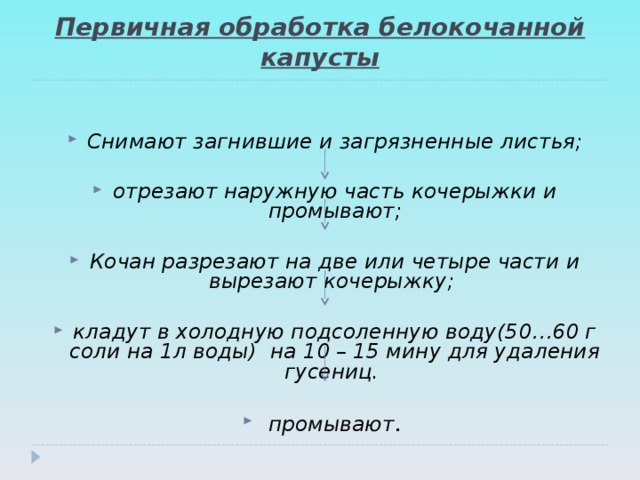 Первичная обработка белокочанной капустыСнимают загнившие и загрязненные листья;отрезают наружную часть кочерыжки и промывают;Кочан разрезают на две или четыре части и вырезают кочерыжку;кладут в холодную подсоленную воду(50…60 г соли на 1л воды) на 10 – 15 мину для удаления гусениц.промывают .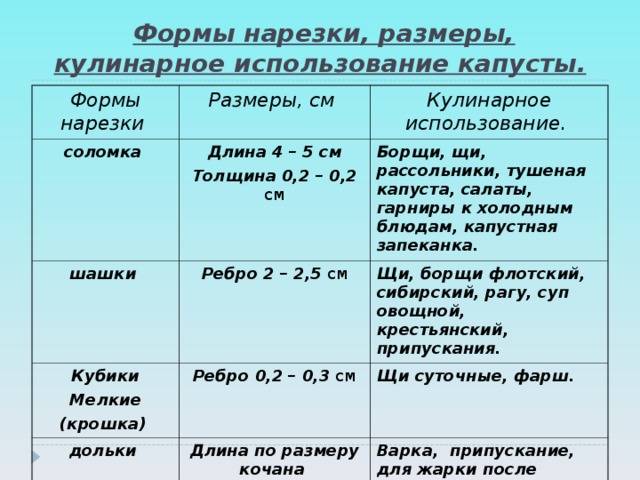 Формы нарезки, размеры, кулинарное использование капусты.Формы нарезкиРазмеры, смсоломкаКулинарное использование.Длина 4 – 5 смТолщина 0,2 – 0,2 смшашкиБорщи, щи, рассольники, тушеная капуста, салаты, гарниры к холодным блюдам, капустная запеканка.Ребро 2 – 2,5 смКубикиМелкие(крошка)Щи, борщи флотский, сибирский, рагу, суп овощной, крестьянский, припускания.Ребро 0,2 – 0,3 смдолькиЩи суточные, фарш.Длина по размеру кочанаВарка, припускание, для жарки после предварительной варки.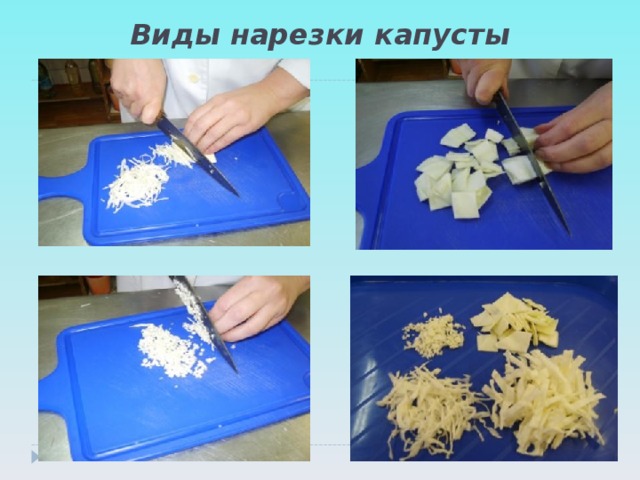 Домашнее задание: нарезать капусту всеми видами; пошагово сфотографировать и отправить мастеру фото.Таблица определения качества полуфабрикатаПодписи_______________Урок учебной практики гр ПК18 №5 17.04.20Тема: Формы нарезки, размеры, кулинарное использование свеклы.Формы нарезкиРазмеры, смСоломкаКулинарное использованиеДлина 4 – 5 смПоперечное сечение 0,2 – 0,2 смКубики:СредниеМелкиеДля борщей (кроме флотского и сибирского), свекольника, маринада, свекольных котлет.Ребро1 – 1 см0,5 – 0,5 смЛомтикиДля тушения.Для сложного гарнира; сельди.Поперечное сечение02 – 02,смдлина 1 – 1,5 смШарики,Звездочки,гребешкиДля борщей флотского, сибирского, вареная для винегрета.Диаметр 1 – 1,5 смДля украшения холодных блюд.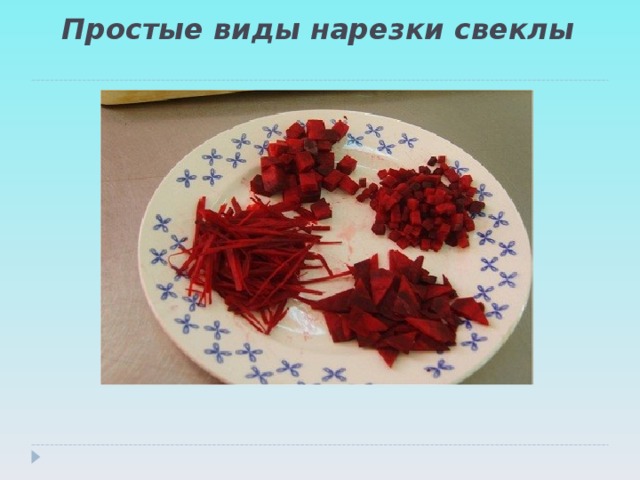 Простые виды нарезки свеклы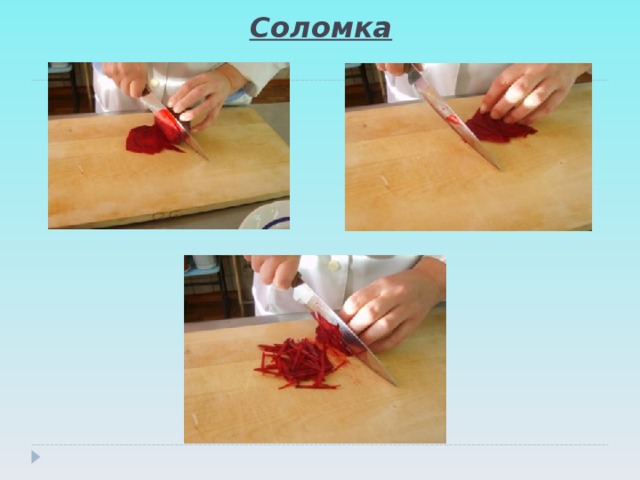 СоломкаОбратите внимание как следует держать пальцы левой руки с соблюдением правил техники безопасности!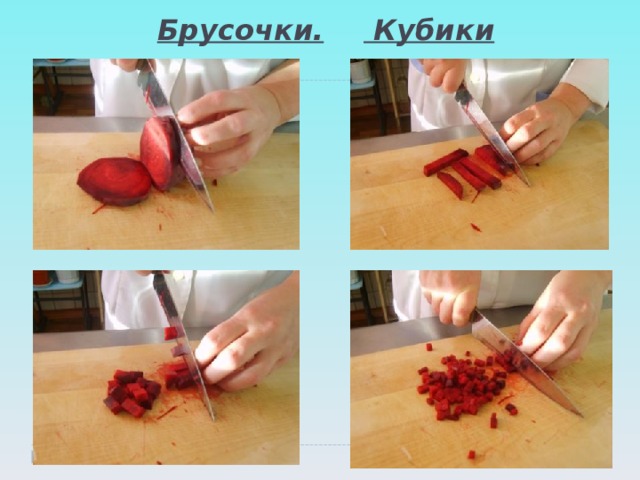 Брусочки. Кубики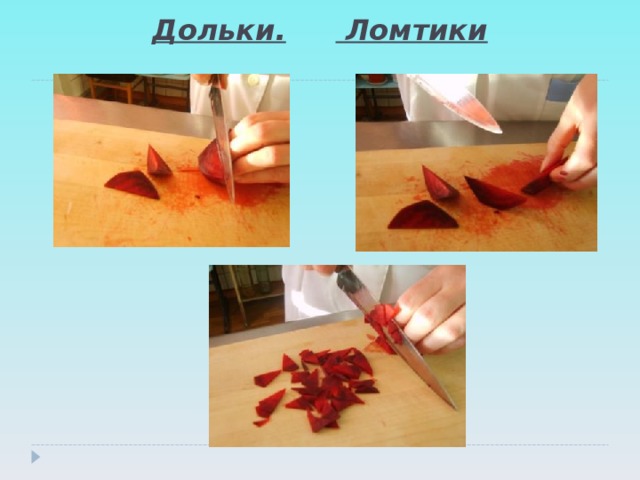 Дольки. ЛомтикиКачественные показатели корнеплодов: морковь и свекла чистые, упругие, целые, однородные по окраске, без остатков корешков и ботвы, гнили, темных пятен, остатков кожицы, поверхность слегка подсохшая, но не заветренная. Полуфабрикаты одинаковой определенной формы все по видам.Домашнее задание: нарезать свеклу всеми указанными видами, отослать мастеру пошаговые фото.Таблица определения качества полуфабрикатаПодписи_____________________Наименование продукта                                   Показатели качества                                   Показатели качества                                   Показатели качества                                   Показатели качества                                   Показатели качестваНаименование продуктаВнешний видФормаЦвет ЗапахКонсистенцияНаименование продукта                                   Показатели качества                                   Показатели качества                                   Показатели качества                                   Показатели качества                                   Показатели качестваНаименование продуктаВнешний видФормаЦвет ЗапахКонсистенция